I. Údaje o žadateli*tradiční (opakující se/koná se poprvé), otevřená veřejnosti (akce pro širokou veřejnost/akce pro určitý okruh osob)II.  Činnost organizace: (představte stručně Vaši organizaci)III.  Stručný popis účelu, na který má být dotace poskytnuta: (uveďte stručně obsah, cíle a aktivity, které budou plněny v případě poskytnutí dotace - podrobně rozvést jako přílohu)IV. Odůvodnění žádosti a význam a přínos pro obyvatele MČ Praha 20V. Rozpočet na období od 1.1.2016 do 31.2.2016VI. Přehled obdržených finančních prostředků žadatele v posledních 3 letechVII. Požadovaná výše dotace:VIII. Dotace požadována na období:IX. OstatníPovinné přílohy: dle Zásad pro poskytnutí „individuální“ dotace z rozpočtu MČ Praha 20Nepovinné přílohy: reference o činnosti žadateleX. Čestné prohlášeníProhlašuji, že uvedené údaje v tomto formuláři jsou úplné a pravdivé, a že nemám žádné nevyrovnané závazky vůči státním institucím, nedoplatky na zdravotním pojištění, státním sociálním zabezpečení ani správě daní.Předkladatel svým podpisem stvrzuje a potvrzuje pravdivost údajů.Žadatel souhlasí:v případě nepřesných údajů zde uvedených zaniká nárok na poskytnutí individuální dotaceumožnit pověřeným zástupcům Úřadu MČ Praha 20 vykonání kontroly využití poskytnutí finančních prostředků v souladu s účelem žádosti a následně uzavřené smlouvyveškeré údaje obsažené v této žádosti mohou být zveřejněny v rámci vyhodnocování a rozhodování příslušných orgánů MČ Praha 20 o této žádostise zpracováním osobních údajů dle zákona č. 101/2000Sb., o ochraně osobních údajů, ve znění pozdějších předpisůV Praze   dne 9.3.2016                                                		Mgr. Michaela Veselá, ředitelka                                                                       Jméno, příjmení, razítko a čitelný podpis žadatele(či osoby oprávněné jednat jménem žadatele)Upozornění:Doporučujeme pozorně zkontrolovat vyplněný formulář, neboť neúplné žádosti                  (s chybějícími údaji) mohou být vyřazeny pro formální nedostatky.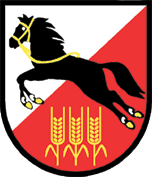 Žádost o poskytnutí individuální dotacez rozpočtu MČ Praha – rok 2016v oblasti zdravotní a sociálníTyp žadatele: právnická osobaÚčel dotace Chráněné bydlení na XaverověNázev organizaceDiakonie Církve bratrskéIČO 45250855IČO 45250855AdresaKoněvova 151/24, 
Praha 3 - ŽižkovPSČ 130 00PSČ 130 00Telefon222585733, 731604172FaxFaxE-mailvesela@diakonie.cb.czwww. stránkahttp://www.cb.cz/diakonie/www. stránkahttp://www.cb.cz/diakonie/Jméno, příjmení a funkce odpovědné osoby Mgr. Gabriela ČumplováAdresa: Ve Žlíbku 2005Praha 20, H. PočerniceAdresa: Ve Žlíbku 2005Praha 20, H. PočerniceJméno, příjmení osoby zastupující právnickou osobuMgr. Michaela VeseláPrávní důvod zastoupení:
statutární zástupce organizacePrávní důvod zastoupení:
statutární zástupce organizaceJméno, příjmení osob s podílem v této právnické osoběnerelevantnínerelevantnínerelevantníJméno, příjmení osob, v nichž má přímý podílnerelevantnínerelevantníVýše tohoto podílu:
nerelevantníPrávnická forma:(spolky, nadace, o. p. s., účelové zařízení církve)Účelové zařízení církveÚčelové zařízení církveÚčelové zařízení církvePočet členů subjektu, základního článkuZ toho členů ve věku do 18 let:nerelevantníTyp akce *Typ akce *Plátce DPH (označte x)                         ANO                NEPlátce DPH (označte x)                         ANO                NEPlátce DPH (označte x)                         ANO                NEPlátce DPH (označte x)                         ANO                NEVýše požadované dotace70.000,-70.000,-70.000,-Název a adresa peněžního ústavuČSOB, Na Příkopě 18, Praha 1ČSOB, Na Příkopě 18, Praha 1ČSOB, Na Příkopě 18, Praha 1Číslo účtu(vč. specifického symbolu)478450393/0300478450393/0300478450393/0300          Diakonie Církve bratrské (dále jen DCB) je nestátní nezisková organizace s celostátní působností. Hlavní činností DCB je poskytování sociální a charitativní pomoci potřebným s uplatněním křesťanským principů. DCB je poskytovatelem 5 registrovaných sociálních služeb, které působí v hlavním městě Praha (MČ 14 a 20), z toho na MČ Praha 20 poskytujeme 2 služby – Domov seniorů Bethesda a Chráněné bydlení na Xaverově. Cílovými skupinami našich služeb jsou senioři závislí na péči druhé osoby, osoby s duševním, mentálním a tělesným handicapem. Mimo poskytování sociálních služeb realizujeme i humanitární aktivity v ČR i mimo (zejména Ukrajina), pořádáme rekreační a rekondiční pobyty pro seniory, dále poskytujeme poradenství a metodické vedení pobočkám Diakonie CB při jednotlivých sborech CB v celé ČR (aktuální počet poboček je 11).          Chráněné bydlení na Xaverově je jedním ze 3 středisek Diakonie CB. Poskytuje službu dle §51 zákona 108/2006 Sb. v celkové kapacitě 6 lůžek pro cílovou skupinu osob s mentálním postižením a chronickým duševním onemocněním ve věku od 18 do 64 let. 
          Chráněné bydlení poskytuje dlouhodobé ubytování v jedno a dvoulůžkových pokojích, ostatní prostory i zahrada jsou společné pro všechny klienty služby.           Naši klienti mají možnost celodenního stravování – 5x denně s možností konzumace stravy ve společné jídelně nebo na pokojích – dle potřeb klienta. Na vaření se sami klienti podílejí podle svých schopností (pod dohledem pracovníků). Základní činnosti dle zákona jsou poskytovány dle individuálních potřeb jednotlivých klientů. Služba s ohledem na zdravotní komplikace některých klientů poskytuje službu v nepřetržitém provozu.          Kromě základních činností uvedených ve vyhlášce 505/2006 Sb. poskytujeme nad rámec i péči pastoračního asistenta, canisterapii, organizujeme a účastníme se kulturních a společenských akcí, koncertů, festivalů, jezdíme na výlety a realizujeme i další volnočasové aktivity.          S ohledem na potřeby našich klientů je naší hlavní snahou poskytovat služby co nejvíce uzpůsobené jednotlivým klientům, pracujeme a specializujeme se na různé podpůrné terapie a metody práce, podporujeme klienty, aby využívali i další služby, motivujeme je k získání zaměstnání, případně k práci na zahradě a péči o drobná zvířata.           Bližší informace o službě, doprovodných programech uvádíme na našich webových stránkách (http://www.cb.cz/diakonie/xaverov/).Cílová skupina projektu:          Cílovou skupinou projektu jsou muži od 19 do 64 let s mentálním postižením, osoby s chronickým duševním onemocněním, případně kombinace obou postižení.          Převážná většina našich současných klientů pochází z Prahy (4 klientů) a okolních měst či obcí (2 klienti).          Z celkového počtu 6 klientů má 5 z nich přiznaný příspěvek na péči a u jednoho klienta je podána žádost.Cíl projektu:          Hlavním cílem projektu je podpora sociální služby chráněného bydlení pro osoby s mentálním postižením či chronickým duševním onemocněním, které je umístěno v MČ Prahy 20 s celkovou kapacitou 6 lůžek. Podpora bude směřována do provozních nákladů této služby, která je zacílena na osoby, které nemohou bydlet ve vlastní domácnosti bez pomoci druhé osoby.  Místo realizace: Ve Žlíbku 2005, 193 00 Praha 20 – Horní PočernicePočet klientů, pro které bude projekt realizován: 6Doba realizace projektu: od 1. 3. 1999 - nepřetržitěOdůvodnění žádosti:          Prioritně chceme v rámci projektu podpořit fungování služby, která poskytuje dlouhodobé bydlení osobám s mentálním postižením či duševním onemocněním a napomáhá jim žít plnohodnotný život mimo ústavní péči a hromadná zdravotní zařízení. Pokračování projektu znamená pro našich 6 klientů umožnění obdobného života, který žijí jejich vrstevníci. Upevňují si zde své dovednosti a schopnosti, docházejí do zaměstnání či se podílejí na chodu společné domácnosti a získávají zde dovednosti potřebné pro postupné osamostatnění se. Společným horizontem klientů i pracovníků je získání samostatného bydlení, ve kterém by mohli fungovat bez výrazné pomoci druhých.	Přidělená dotace bude na úhradu provozních nákladů služby.Význam a přínos pro obyvatele MČ Praha 20:            V Chráněném bydlení na Xaverově žije 6 klientů, z nich 2 mají trvalé bydliště v této městské části. Ostatní klienti si zde již vytvořili osobní vazby k obyvatelům, mají zde své přátele, někteří i své rodiny. 3 klienti pravidelně dochází do zaměstnání, ostatní se podílejí na chodu domácnosti a hledají své uplatnění na trhu práce.             Služba zde funguje již od roku 1999 a za tuto dobu se vytvořily dobré sousedské vztahy, obyvatelé přijali naši službu i naše klienty jako součást své komunity a vzájemně se mohou obohacovat, což bereme jako velký přínos. Klienti se snaží účastnit společenských událostí městské části a tím získávají nové zkušenosti s životem běžné společnosti, což je cílem sociálního začleňování.Rozpočet týkající se účelu žádosti – ekonomická rozvahaTypy nákladů/ specifikace položekCelkový rozpočet (Plánované výdaje na účel žádosti)KčCelková výše požadované individuální dotace od MČ Praha 20 na účel žádostiKčRozpočet týkající se účelu žádosti – ekonomická rozvaha1. Osobní náklady1 715 8000Rozpočet týkající se účelu žádosti – ekonomická rozvahaPracovní smlouvy1 600 0000Rozpočet týkající se účelu žádosti – ekonomická rozvahaDohody o pracovní činnosti85 4000Rozpočet týkající se účelu žádosti – ekonomická rozvahaDohody o provedení práce25 0000Rozpočet týkající se účelu žádosti – ekonomická rozvahaJiné osobní náklady – kooperativa5 4000Rozpočet týkající se účelu žádosti – ekonomická rozvahaRozpočet týkající se účelu žádosti – ekonomická rozvaha2. Materiálové náklady40 00012000Rozpočet týkající se účelu žádosti – ekonomická rozvahaDlouhodobý majetek do 60 tisíc00Rozpočet týkající se účelu žádosti – ekonomická rozvahaDlouhodobý majetek od 4 – 40 tisíc (obnova inventáře)75000Rozpočet týkající se účelu žádosti – ekonomická rozvahaPotraviny00Rozpočet týkající se účelu žádosti – ekonomická rozvahaKancelářské potřeby3 5002 000Rozpočet týkající se účelu žádosti – ekonomická rozvahaPohonné hmoty00Rozpočet týkající se účelu žádosti – ekonomická rozvahaJiné spotřebované nákupy – zdravotní, úklidový materiál a drobný na opravy29 00010 000Rozpočet týkající se účelu žádosti – ekonomická rozvahaRozpočet týkající se účelu žádosti – ekonomická rozvaha3.  Nemateriálové náklady (služby)243 30058 000Rozpočet týkající se účelu žádosti – ekonomická rozvahaEnergie – elektřina, uhlí, voda63 00015 000Rozpočet týkající se účelu žádosti – ekonomická rozvahaSpoje – telefony, poštovné, internet11 0003 000Rozpočet týkající se účelu žádosti – ekonomická rozvahaNájemné65 0000Rozpočet týkající se účelu žádosti – ekonomická rozvahaPrávní a ekonomické služby15 0005 000Rozpočet týkající se účelu žádosti – ekonomická rozvahaŠkolení a kurzy20 0000Rozpočet týkající se účelu žádosti – ekonomická rozvahaOpravy a udržování17 00010 000Rozpočet týkající se účelu žádosti – ekonomická rozvahaCestovní náhrady11 0000Rozpočet týkající se účelu žádosti – ekonomická rozvahaOstatní služby – odpady, inzerce, canisterapie, SW…41 30025 000Rozpočet týkající se účelu žádosti – ekonomická rozvaha4. Jiné náklady8 5000Rozpočet týkající se účelu žádosti – ekonomická rozvahaOstatní náklady – pojištění, daně, bankovní poplatky, členské příspěvky8 5000Rozpočet týkající se účelu žádosti – ekonomická rozvahaRozpočet týkající se účelu žádosti – ekonomická rozvahaCELKEM výdaje2 007 60070 000Vlastní zdroje (sponzoři, nadace, atd.) – celkem:Vlastní zdroje (sponzoři, nadace, atd.) – celkem:          811 600  Kč   Dotace na účel žádosti z jiných zdrojů – včetně podaných žádostí  - celkem:Dotace na účel žádosti z jiných zdrojů – včetně podaných žádostí  - celkem:                1 126 000 Kčz toho:Ministerstvo ČR – MPSV ČR             0 Kčz toho:Magistrát hl. m. Prahy       1  126 000 Kčz toho:Ostatní městské části Prahy          0 Kčz toho:Ostatní zdroje          0 Kč Finanční prostředky, které žadatel obdržel v letech 2013 - 2015Finanční prostředky, které žadatel obdržel v letech 2013 - 2015Finanční prostředky, které žadatel obdržel v letech 2013 - 2015Finanční prostředky, které žadatel obdržel v letech 2013 - 2015Poskytovatel dotace2013Kč2014Kč2015KčMinisterstvo ČR(MPSV ČR)469 000790 000850 000MHMP350 000318 000405 000MČ Praha 20100 00050 00030 000Ostatní zdroje486 284466 750565 000Ostatní městské části Prahy00070 0001.1.2016 do 31.12.2016